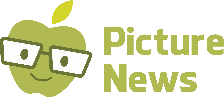 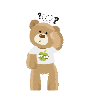 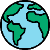 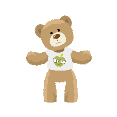 Share your thoughts on our online discussion board: www.picture-news.co.uk/discusssadangryhappyconfusedexcitedworriedshockedafraiddespondentdisconsolatedismaldolefuldownheartedforlorn gloomymelancholicmiserablewoefulwretchedaggrievedannoyeddiscontenteddisgruntleddistressedexasperatedfrustratedindignantoffendedoutragedresentfulvexedbeamingbuoyantcheerycontenteddelightedenrapturedgleefulglowingjoyfuladdledbaffledbemusedbewildereddisorientatedindistinctmuddledmystifiedperplexedpuzzledanimatedelevatedenlivenedenthusiasticexhilaratedexuberantthrilledagitatedanxiousapprehensiveconcerneddisquieteddistraughtdistresseddisturbedfretfulperturbedtroubleduneasyastonishedastoundeddisconcerteddistresseddumbfoundedhorrifiedstaggeredstartledstartledstunnedsurprisedalarmedapprehensivedauntedfearfulfrantichorrifiedpetrifiedterrifiedguiltyjealousthankfuloverwhelmeddisgustedinspiredembarrassedindifferentashamedcompunctiouscontriteculpablepenitentresponsibleruefulbittercovetousdesirousenviousenvyingresentfulwaryappreciativegratefulgratifiedindebtedobligedrelievedengulfedinundatedoverburdenedoverloadedsaturatedsubmergedswampedaffrontedappalledhorrifiedrepelledrepulsedrevoltedsickenedactivatedencouragedexhilaratedgalvanisedinfluencedmotivatedashamedawkwardchagrineddemeaneddiscomposedhumiliatedself-consciousuncomfortableuneasyunsettledapatheticheedlessinsouciantnonchalantunconcerneduninterestedunmoved